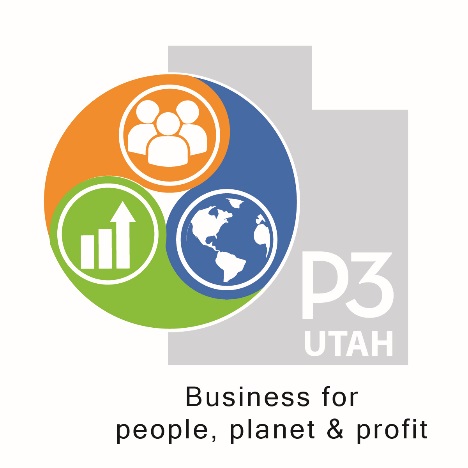 Залог успеха организации P3 Utah16 августа 2019 г. Я – P3 Компания для людей (people), планеты (planet) и выгоды (profit) – 3 Р.Компания, которая делает мир лучше и более экологически безопасным.Когда я иду на работу, я хочу знать, что я делаю мир лучше.Внутри компании и за её пределами в сообществе.Каждый день в социальном отношении и с точки зрения окружающей среды.Когда я делаю покупку, я хочу знать, что я делаю мир лучше.Каждый час работы и каждый потраченный доллар должны делать мир лучше.Компания для людей (people), планеты (planet) и выгоды (profit) – 3 Р.Присоединяйтесь ко мне, чтобы сделать мир лучше с помощью компании.Будьте P3Разрешается использовать данную информацию с указанием ссылки на организацию P3 Utah (2019 г.)